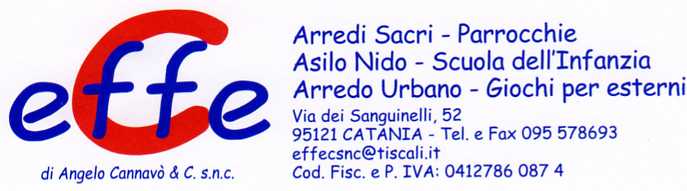 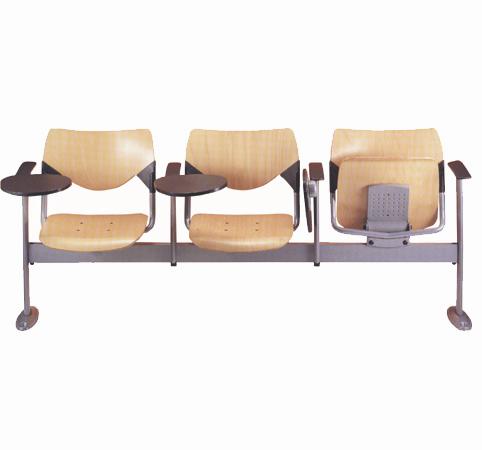 Descrizione: Panca su trave d'acciaio verniciata, seduta e schienalein faggio. Disponibile in vari colori e composizioni, cono senza braccioli e tavolette(opzionali). Sedile a ribaltaopzionale.
Catalogo: Arredi per Asili, Scuole eComunitàCodice: AP01004Categoria: Panche per adulti